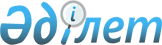 Қарқаралы аудандық мәслихатының 2021 жылғы 22 желтоқсандағы № VII-13/98 "2022-2024 жылдарға арналған аудандық бюджет туралы" шешіміне өзгерістер енгізу туралыҚарағанды облысы Қарқаралы аудандық мәслихатының 2022 жылғы 17 қазандағы № VII-26/198 шешімі
      Аудандық мәслихат ШЕШТІ:
      1. Қарқаралы аудандық мәслихатының 2021 жылғы 22 желтоқсандағы № VII-13/98 "2022-2024 жылдарға арналған аудандық бюджет туралы" (Нормативтік құқықтық актілерді мемлекеттік тіркеу тізілімінде № 26168 болып тіркелген) шешіміне келесі өзгерістер енгізілсін:
      1-тармақ жаңа редакцияда мазмұндалсын:
      "1. 2022-2024 жылдарға арналған аудандық бюджет тиісінше 1, 2 және 3 қосымшаларға сәйкес, оның ішінде 2022 жылға келесі көлемдерде бекітілсін:
      1) кірістер – 13936360 мың теңге, оның ішінде:
      салықтық түсімдер – 1784926 мың теңге;
      салықтық емес түсімдер – 35570 мың теңге;
      негізгі капиталды сатудан түсетін түсімдер – 44401мың теңге;
      трансферттердің түсімдері – 12071463 мың теңге;
      2) шығындар – 14765185 мың теңге;
      3) таза бюджеттік кредиттеу – 68227 мың теңге, оның ішінде:
      бюджеттік кредиттер – 88591 мың теңге;
      бюджеттік кредиттерді өтеу – 20364 мың теңге;
      4) қаржы активтерімен операциялар бойынша сальдо – 0 мың теңге, оның ішінде:
      қаржы активтерін сатып алу – 0 мың теңге;
      мемлекеттің қаржы активтерін сатудан түсетін түсімдер – 0 мың теңге;
      5) бюджет тапшылығы (профициті) – -897052 мың теңге;
      6) бюджет тапшылығын қаржыландыру (профицитін пайдалану) – 897052 мың теңге, оның ішінде:
      қарыздар түсімі – 88591 мың теңге;
      қарыздарды өтеу – 24053 мың теңге;
      бюджет қаражатының пайдаланылатын қалдықтары – 832514 мың теңге.";
      көрсетілген шешімге 1, 5-қосымшалар осы шешімге 1, 2-қосымшаларға сәйкес жаңа редакцияда мазмұндалсын.
      2. Осы шешім 2022 жылдың 1 қаңтарынан бастап қолданысқа енгізіледі. 2022 жылға арналған аудандық бюджет 2022 жылға арналған нысаналы трансферттер мен бюджеттік кредиттер
					© 2012. Қазақстан Республикасы Әділет министрлігінің «Қазақстан Республикасының Заңнама және құқықтық ақпарат институты» ШЖҚ РМК
				
      Аудандық мәслихат хатшысы

С. Нуркенов
Қарқаралы аудандық мәслихатының
2022 жылғы 17 қазандағы
№ VII - 26/198
Шешіміне 1 қосымшаҚарқаралы аудандық мәслихатының
2021 жылғы 22 желтоқсандағы
№ VII - 13/98
шешіміне 1 қосымша
Санаты 
Санаты 
Санаты 
Санаты 
Сомасы (мың теңге)
Сыныбы
Сыныбы
Сыныбы
Сомасы (мың теңге)
Кіші сыныбы
Кіші сыныбы
Сомасы (мың теңге)
Атауы
Сомасы (мың теңге)
1
2
3
4
5
I.Кiрiстер
13936360
1
Салықтық түсiмдер
1784926
01
Табыс салығы
573813
1
Корпоративтік табыс салығы
2833
2
Жеке табыс салығы
570980
03
Әлеуметтiк салық
593340
1
Әлеуметтiк салық
593340
04
Меншiкке салынатын салықтар
551756
1
Мүлiкке салынатын салықтар
548556
4
Көлiк құралдарына салынатын салық
3200
05
Тауарларға, жұмыстарға және көрсетілетін қызметтерге салынатын iшкi салықтар
61259
2
Акциздер
3399
3
Табиғи және басқа да ресурстарды пайдаланғаны үшін түсетiн түсiмдер
52818
4
Кәсiпкерлiк және кәсiби қызметті жүргізгені үшін алынатын алымдар
5042
08
Заңдық маңызы бар әрекеттерді жасағаны және (немесе) оған уәкілеттігі бар мемлекеттік органдар немесе лауазымды адамдар құжаттар бергені үшін алынатын міндетті төлемдер
4758
1
Мемлекеттiк баж
4758
2
Салықтық емес түсiмдер
35570
01
Мемлекеттік меншіктен түсетін кірістер
6064
5
Мемлекет меншігіндегі мүлікті жалға беруден түсетін кірістер
6040
7
Мемлекеттік бюджеттен берілген кредиттер бойынша сыйақылар
24
06
Басқа да салықтық емес түсiмдер
29506
1
Басқа да салықтық емес түсiмдер
29506
3
Негiзгі капиталды сатудан түсетiн түсімдер
44401
01
Мемлекеттік мекемелерге бекітілген мемлекеттік мүлікті сату
43401
1
Мемлекеттік мекемелерге бекітілген мемлекеттік мүлікті сату
43401
03
Жердi және материалдық емес активтердi сату
1000
1
Жердi сату
1000
4
Трансферттердің түсімдері
12071463
01
Төмен тұрған мемлекеттiк басқару органдарынан трансферттер
53791
3
Аудандық маңызы бар қалалардың, ауылдардың, кенттердің, ауылдық округтардың бюджеттерінен трансферттер
53791
02
Мемлекеттiк басқарудың жоғары тұрған органдарынан түсетін трансферттер
12017672
2
Облыстық бюджеттен түсетiн трансферттер
12017672
Функционалдық топ
Функционалдық топ
Функционалдық топ
Функционалдық топ
Функционалдық топ
Сомасы (мың теңге)
Кіші функция 
Кіші функция 
Кіші функция 
Кіші функция 
Сомасы (мың теңге)
Бюджеттік бағдарламалардың әкімшісі
Бюджеттік бағдарламалардың әкімшісі
Бюджеттік бағдарламалардың әкімшісі
Сомасы (мың теңге)
Бағдарлама
Бағдарлама
Сомасы (мың теңге)
Атауы
Сомасы (мың теңге)
1
2
3
4
5
6
 II.Шығындар
14765185
01
Жалпы сипаттағы мемлекеттiк көрсетілетін қызметтер
1512869
1
Мемлекеттiк басқарудың жалпы функцияларын орындайтын өкiлдi, атқарушы және басқа органдар
381314
112
Аудан (облыстық маңызы бар қала) мәслихатының аппараты
49716
001
Аудан (облыстық маңызы бар қала) мәслихатының қызметін қамтамасыз ету жөніндегі қызметтер
49716
122
Аудан (облыстық маңызы бар қала) әкімінің аппараты
331598
001
 Аудан (облыстық маңызы бар қала) әкімінің қызметін қамтамасыз ету жөніндегі қызметтер 
315448
003
Мемлекеттік органның күрделі шығыстары
16150
2
Қаржылық қызмет
93088
489
Ауданның (облыстық маңызы бар қаланың) мемлекеттік активтер және сатып алу бөлімі
93088
001
Жергілікті деңгейде мемлекеттік активтер мен сатып алуды басқару саласындағы мемлекеттік саясатты іске асыру жөніндегі қызметтер
24570
004
Салық салу мақсатында мүлікті бағалауды жүргізу
1493
005
Жекешелендіру, коммуналдық меншікті басқару, жекешелендіруден кейінгі қызмет және осыған байланысты дауларды реттеу
503
113
Төменгі тұрған бюджеттерге берілетін нысаналы ағымдағы трансферттер
66522
9
Жалпы сипаттағы өзге де мемлекеттiк қызметтер
1038467
458
Ауданның (облыстық маңызы бар қаланың) тұрғын үй-коммуналдық шаруашылығы, жолаушылар көлігі және автомобиль жолдары бөлімі
763917
001
Жергілікті деңгейде тұрғын үй-коммуналдық шаруашылығы, жолаушылар көлігі және автомобиль жолдары саласындағы мемлекеттік саясатты іске асыру жөніндегі қызметтер
31898
013
Мемлекеттік органның күрделі шығыстары
780
067
Ведомстволық бағыныстағы мемлекеттік мекемелер мен ұйымдардың күрделі шығыстары
80765
113
Төменгі тұрған бюджеттерге берілетін нысаналы ағымдағы трансферттер
650474
459
Ауданның (облыстық маңызы бар қаланың) экономика және қаржы бөлімі
197188
001
Ауданның (облыстық маңызы бар қаланың) экономикалық саясаттын қалыптастыру мен дамыту, мемлекеттік жоспарлау, бюджеттік атқару және коммуналдық меншігін басқару саласындағы мемлекеттік саясатты іске асыру жөніндегі қызметтер
93020
113
Төменгі тұрған бюджеттерге берілетін нысаналы ағымдағы трансферттер
104168
486
Ауданның (облыстық маңызы бар қаланың) жер қатынастары, сәулет және қала құрылысы бөлімі
42506
001
Жергілікті деңгейде жер қатынастары, сәулет және қала құрылысын реттеу саласындағы мемлекеттік саясатты іске асыру жөніндегі қызметтер
40031
003
Мемлекеттік органның күрделі шығыстары
1600
113
Төменгі тұрған бюджеттерге берілетін нысаналы ағымдағы трансферттер
875
494
Ауданның (облыстық маңызы бар қаланың) кәсіпкерлік және өнеркәсіп бөлімі
34856
001
Жергілікті деңгейде кәсіпкерлікті және өнеркәсіпті дамыту саласындағы мемлекеттік саясатты іске асыру жөніндегі қызметтер
34856
02
Қорғаныс
22914
1
Әскери мұқтаждар
9334
122
Аудан (облыстық маңызы бар қала) әкімінің аппараты
9334
005
Жалпыға бірдей әскери міндетті атқару шеңберіндегі іс-шаралар
9334
Функционалдық топ
Функционалдық топ
Функционалдық топ
Функционалдық топ
Функционалдық топ
Сомасы (мың теңге)
Кіші функция 
Кіші функция 
Кіші функция 
Кіші функция 
Сомасы (мың теңге)
Бюджеттік бағдарламалардың әкімшісі
Бюджеттік бағдарламалардың әкімшісі
Бюджеттік бағдарламалардың әкімшісі
Сомасы (мың теңге)
Бағдарлама
Бағдарлама
Сомасы (мың теңге)
Атауы
Сомасы (мың теңге)
1
2
3
4
5
6
2
Төтенше жағдайлар жөнiндегi жұмыстарды ұйымдастыру
13580
122
Аудан (облыстық маңызы бар қала) әкімінің аппараты
13580
006
Аудан (облыстық маңызы бар қала) ауқымындағы төтенше жағдайлардың алдын алу және оларды жою
1345
007
Аудандық (қалалық) ауқымдағы дала өрттерінің, сондай-ақ мемлекеттік өртке қарсы қызмет органдары құрылмаған елдi мекендерде өрттердің алдын алу және оларды сөндіру жөніндегі іс-шаралар
12235
03
Қоғамдық тәртіп, қауіпсіздік, құқықтық, сот, қылмыстық-атқару қызметі
7470
9
Қоғамдық тәртіп және қауіпсіздік саласындағы басқа да қызметтер
7470
458
Ауданның (облыстық маңызы бар қаланың) тұрғын үй-коммуналдық шаруашылығы, жолаушылар көлігі және автомобиль жолдары бөлімі
7470
021
Елдi мекендерде жол қозғалысы қауiпсiздiгін қамтамасыз ету
7470
06
Әлеуметтiк көмек және әлеуметтiк қамсыздандыру
655822
1
Әлеуметтiк қамсыздандыру
49855
451
Ауданның (облыстық маңызы бар қаланың) жұмыспен қамту және әлеуметтік бағдарламалар бөлімі
49855
005
Мемлекеттік атаулы әлеуметтік көмек 
49855
2
Әлеуметтiк көмек
503139
451
Ауданның (облыстық маңызы бар қаланың) жұмыспен қамту және әлеуметтік бағдарламалар бөлімі
503139
002
Жұмыспен қамту бағдарламасы
128093
004
Ауылдық жерлерде тұратын денсаулық сақтау, білім беру, әлеуметтік қамтамасыз ету, мәдениет, спорт және ветеринар мамандарына отын сатып алуға Қазақстан Республикасының заңнамасына сәйкес әлеуметтік көмек көрсету
38795
006
Тұрғын үйге көмек көрсету
1115
007
Жергілікті өкілетті органдардың шешімі бойынша мұқтаж азаматтардың жекелеген топтарына әлеуметтік көмек
49844
010
Үйден тәрбиеленіп оқытылатын мүгедек балаларды материалдық қамтамасыз ету
265
014
Мұқтаж азаматтарға үйде әлеуметтiк көмек көрсету
158075
017
Оңалтудың жеке бағдарламасына сәйкес мұқтаж мүгедектерді протездік-ортопедиялық көмек, сурдотехникалық құралдар, тифлотехникалық құралдар, санаторий-курорттық емделу, міндетті гигиеналық құралдармен қамтамасыз ету, арнаулы жүріп-тұру құралдары, қозғалуға қиындығы бар бірінші топтағы мүгедектерге жеке көмекшінің және есту бойынша мүгедектерге қолмен көрсететін тіл маманының қызметтері мен қамтамасыз ету
80607
023
Жұмыспен қамту орталықтарының қызметін қамтамасыз ету
46345
9
Әлеуметтiк көмек және әлеуметтiк қамтамасыз ету салаларындағы өзге де қызметтер
102828
451
Ауданның (облыстық маңызы бар қаланың) жұмыспен қамту және әлеуметтік бағдарламалар бөлімі
102828
001
Жергілікті деңгейде халық үшін әлеуметтік бағдарламаларды жұмыспен қамтуды қамтамасыз етуді іске асыру саласындағы мемлекеттік саясатты іске асыру жөніндегі қызметтер
76655
011
Жәрдемақыларды және басқа да әлеуметтік төлемдерді есептеу, төлеу мен жеткізу бойынша қызметтерге ақы төлеу
790
021
 Мемлекеттік органның күрделі шығыстары 
884
050
Қазақстан Республикасында мүгедектердің құқықтарын қамтамасыз етуге және өмір сүру сапасын жақсарту
12123
054
 Үкіметтік емес ұйымдарда мемлекеттік әлеуметтік тапсырысты орналастыру 
12376
Функционалдық топ
Функционалдық топ
Функционалдық топ
Функционалдық топ
Функционалдық топ
Сомасы (мың теңге)
Кіші функция 
Кіші функция 
Кіші функция 
Кіші функция 
Сомасы (мың теңге)
Бюджеттік бағдарламалардың әкімшісі
Бюджеттік бағдарламалардың әкімшісі
Бюджеттік бағдарламалардың әкімшісі
Сомасы (мың теңге)
Бағдарлама
Бағдарлама
Сомасы (мың теңге)
Атауы
Сомасы (мың теңге)
1
2
3
4
5
6
07
Тұрғын үй-коммуналдық шаруашылық
2165984
1
Тұрғын үй шаруашылығы
249392
458
Ауданның (облыстық маңызы бар қаланың) тұрғын үй-коммуналдық шаруашылығы, жолаушылар көлігі және автомобиль жолдары бөлімі
55367
005
Авариялық және ескі тұрғын үйлерді бұзу
55367
467
Ауданның (облыстық маңызы бар қаланың) құрылыс бөлімі
177945
003
Коммуналдық тұрғын үй қорының тұрғын үйін жобалау және (немесе) салу, реконструкциялау
167722
004
Инженерлік-коммуникациялық инфрақұрылымды жобалау, дамыту және (немесе) жайластыру
10223
479
Ауданның (облыстық маңызы бар қаланың) тұрғын үй инспекциясы бөлімі 
16080
001
Жергілікті деңгейде тұрғын үй қоры саласындағы мемлекеттік саясатты іске асыру жөніндегі қызметтер
16080
2
Коммуналдық шаруашылық
1913246
458
Ауданның (облыстық маңызы бар қаланың) тұрғын үй-коммуналдық шаруашылығы, жолаушылар көлігі және автомобиль жолдары бөлімі
175150
012
Сумен жабдықтау және су бұру жүйесінің жұмыс істеуі
175150
467
Ауданның (облыстық маңызы бар қаланың) құрылыс бөлімі
1738096
006
Сумен жабдықтау және су бұру жүйесін дамыту
500
058
Елді мекендердегі сумен жабдықтау және су бұру жүйелерін дамыту
1737596
3
Елді-мекендерді көркейту
3346
458
Ауданның (облыстық маңызы бар қаланың) тұрғын үй-коммуналдық шаруашылығы, жолаушылар көлігі және автомобиль жолдары бөлімі
3346
016
Елдi мекендердiң санитариясын қамтамасыз ету
456
018
Елдi мекендердi абаттандыру және көгалдандыру
2890
08
Мәдениет, спорт, туризм және ақпараттық кеңістiк
1155500
1
Мәдениет саласындағы қызмет
445225
455
Ауданның (облыстық маңызы бар қаланың) мәдениет және тілдерді дамыту бөлімі
445225
003
Мәдени-демалыс жұмысын қолдау
445225
2
Спорт
153558
465
Ауданның (облыстық маңызы бар қаланың) дене шынықтыру және спорт бөлімі 
127418
001
Жергілікті деңгейде дене шынықтыру және спорт саласындағы мемлекеттік саясатты іске асыру жөніндегі қызметтер
45375
005
Ұлттық және бұқаралық спорт түрлерін дамыту
50670
006
Аудандық (облыстық маңызы бар қалалық) деңгейде спорттық жарыстар өткiзу
4100
007
Әртүрлi спорт түрлерi бойынша аудан (облыстық маңызы бар қала) құрама командаларының мүшелерiн дайындау және олардың облыстық спорт жарыстарына қатысуы
7273
032
Ведомстволық бағыныстағы мемлекеттік мекемелер мен ұйымдардың күрделі шығыстары
20000
467
Ауданның (облыстық маңызы бар қаланың) құрылыс бөлімі
26140
008
Cпорт объектілерін дамыту
26140
3
Ақпараттық кеңiстiк
217635
455
Ауданның (облыстық маңызы бар қаланың) мәдениет және тілдерді дамыту бөлімі
201389
006
Аудандық (қалалық) кiтапханалардың жұмыс iстеуi
200334
007
Мемлекеттiк тiлдi және Қазақстан халқының басқа да тiлдерін дамыту
1055
Функционалдық топ
Функционалдық топ
Функционалдық топ
Функционалдық топ
Функционалдық топ
Сомасы (мың теңге)
Кіші функция 
Кіші функция 
Кіші функция 
Кіші функция 
Сомасы (мың теңге)
Бюджеттік бағдарламалардың әкімшісі
Бюджеттік бағдарламалардың әкімшісі
Бюджеттік бағдарламалардың әкімшісі
Сомасы (мың теңге)
Бағдарлама
Бағдарлама
Сомасы (мың теңге)
Атауы
Сомасы (мың теңге)
1
2
3
4
5
6
456
Ауданның (облыстық маңызы бар қаланың) ішкі саясат бөлімі
16246
002
Мемлекеттік ақпараттық саясат жүргізу жөніндегі қызметтер
16246
9
Мәдениет, спорт, туризм және ақпараттық кеңiстiктi ұйымдастыру жөнiндегi өзге де қызметтер
339082
455
Ауданның (облыстық маңызы бар қаланың) мәдениет және тілдерді дамыту бөлімі
265082
001
Жергілікті деңгейде тілдерді және мәдениетті дамыту саласындағы мемлекеттік саясатты іске асыру жөніндегі қызметтер
30418
032
Ведомстволық бағыныстағы мемлекеттік мекемелер мен ұйымдардың күрделі шығыстары
234664
456
Ауданның (облыстық маңызы бар қаланың) ішкі саясат бөлімі
74000
001
Жергілікті деңгейде ақпарат, мемлекеттілікті нығайту және азаматтардың әлеуметтік сенімділігін қалыптастыру саласында мемлекеттік саясатты іске асыру жөніндегі қызметтер
29358
003
Жастар саясаты саласында іс-шараларды іске асыру
44642
10
Ауыл, су, орман, балық шаруашылығы, ерекше қорғалатын табиғи аумақтар, қоршаған ортаны және жануарлар дүниесін қорғау, жер қатынастары
65417
1
Ауыл шаруашылығы
45908
462
Ауданның (облыстық маңызы бар қаланың) ауыл шаруашылығы бөлімі
45908
001
Жергілікті деңгейде ауыл шаруашылығы саласындағы мемлекеттік саясатты іске асыру жөніндегі қызметтер
44708
006
Мемлекеттік органның күрделі шығыстары
1200
9
Ауыл, су, орман, балық шаруашылығы, қоршаған ортаны қорғау және жер қатынастары саласындағы басқа да қызметтер
19509
459
Ауданның (облыстық маңызы бар қаланың) экономика және қаржы бөлімі
19509
099
Мамандарға әлеуметтік қолдау көрсету жөніндегі шараларды іске асыру
19509
11
Өнеркәсіп, сәулет, қала құрылысы және құрылыс қызметі
39275
2
Сәулет, қала құрылысы және құрылыс қызметі
39275
467
Ауданның (облыстық маңызы бар қаланың) құрылыс бөлімі
26313
001
Жергілікті деңгейде құрылыс саласындағы мемлекеттік саясатты іске асыру жөніндегі қызметтер
26313
486
Ауданның (облыстық маңызы бар қаланың) жер қатынастары, сәулет және қала құрылысы бөлімі
12962
004
Аудан аумағының қала құрылысын дамыту және елді мекендердің бас жоспарларының схемаларын әзірлеу
12962
12
Көлiк және коммуникация
527457
1
Автомобиль көлiгi
527457
458
Ауданның (облыстық маңызы бар қаланың) тұрғын үй-коммуналдық шаруашылығы, жолаушылар көлігі және автомобиль жолдары бөлімі
527457
022
Көлік инфрақұрылымын дамыту
22165
023
Автомобиль жолдарының жұмыс істеуін қамтамасыз ету
117364
045
Аудандық маңызы бар автомобиль жолдарын және елді-мекендердің көшелерін күрделі және орташа жөндеу
387928
13
Басқалар
2339325
9
Басқалар
2339325
459
Ауданның (облыстық маңызы бар қаланың) экономика және қаржы бөлімі
15361
012
Ауданның (облыстық маңызы бар қаланың) жергілікті атқарушы органының резерві 
15361
467
Ауданның (облыстық маңызы бар қаланың) құрылыс бөлімі
2323964
079
"Ауыл-Ел бесігі" жобасы шеңберінде ауылдық елді мекендердегі әлеуметтік және инженерлік инфрақұрылымдарды дамыту
523964
Функционалдық топ
Функционалдық топ
Функционалдық топ
Функционалдық топ
Функционалдық топ
Сомасы (мың теңге)
Кіші функция 
Кіші функция 
Кіші функция 
Кіші функция 
Сомасы (мың теңге)
Бюджеттік бағдарламалардың әкімшісі
Бюджеттік бағдарламалардың әкімшісі
Бюджеттік бағдарламалардың әкімшісі
Сомасы (мың теңге)
Бағдарлама
Бағдарлама
Сомасы (мың теңге)
Атауы
Сомасы (мың теңге)
1
2
3
4
5
6
085
Шағын және моноқалаларда бюджеттік инвестициялық жобаларды іске асыру
1800000
14
Борышқа қызмет көрсету
45399
1
Борышқа қызмет көрсету
45399
459
Ауданның (облыстық маңызы бар қаланың) экономика және қаржы бөлімі
45399
021
Жергілікті атқарушы органдардың облыстық бюджеттен қарыздар бойынша сыйақылар мен өзге де төлемдерді төлеу бойынша борышына қызмет көрсету
45399
15
Трансферттер
6227753
1
Трансферттер
6227753
459
Ауданның (облыстық маңызы бар қаланың) экономика және қаржы бөлімі
6227753
006
Пайдаланылмаған (толық пайдаланылмаған) нысаналы трансферттерді қайтару
257
024
Заңнаманы өзгертуге байланысты жоғары тұрған бюджеттің шығындарын өтеуге төменгі тұрған бюджеттен ағымдағы нысаналы трансферттер
4984117
038
Субвенциялар
962858
054
Қазақстан Республикасының Ұлттық қорынан берілетін нысаналы трансферт есебінен республикалық бюджеттен бөлінген пайдаланылмаған (түгел пайдаланылмаған) нысаналы трансферттердің сомасын қайтару
280521
Функционалдық топ
Функционалдық топ
Функционалдық топ
Функционалдық топ
Функционалдық топ
Сомасы (мың теңге)
Кіші функция 
Кіші функция 
Кіші функция 
Кіші функция 
Сомасы (мың теңге)
Бюджеттік бағдарламалардың әкімшісі 
Бюджеттік бағдарламалардың әкімшісі 
Бюджеттік бағдарламалардың әкімшісі 
Сомасы (мың теңге)
Бағдарлама
Бағдарлама
Сомасы (мың теңге)
Атауы
Сомасы (мың теңге)
1
2
3
4
5
6
III. Таза бюджеттік кредиттеу
68227
Бюджеттік кредиттер
88591
10
Ауыл, су, орман, балық шаруашылығы, ерекше қорғалатын табиғи аумақтар, қоршаған ортаны және жануарлар дүниесін қорғау, жер қатынастары
88591
9
Ауыл, су, орман, балық шаруашылығы, қоршаған ортаны қорғау және жер қатынастары саласындағы басқа да қызметтер
88591
459
Ауданның (облыстық маңызы бар қаланың) экономика және қаржы бөлімі
88591
018
Мамандарды әлеуметтік қолдау шараларын іске асыру үшін бюджеттік кредиттер
88591
Санаты
Санаты
Санаты
Санаты
Сомасы (мың теңге)
Сыныбы
Сыныбы
Сыныбы
Сомасы (мың теңге)
Кіші сыныбы
Кіші сыныбы
Сомасы (мың теңге)
Атауы
Сомасы (мың теңге)
1
2
3
4
5
Бюджеттік кредиттерді өтеу
20364
5
Бюджеттік кредиттерді өтеу
20364
01
Бюджеттік кредиттерді өтеу
20364
1
Мемлекеттік бюджеттен берілген бюджеттік кредиттерді өтеу
20364
Функционалдық топ
Функционалдық топ
Функционалдық топ
Функционалдық топ
Функционалдық топ
Сомасы (мың теңге)
Кіші функция 
Кіші функция 
Кіші функция 
Кіші функция 
Сомасы (мың теңге)
Бюджеттік бағдарламалардың әкімшісі
Бюджеттік бағдарламалардың әкімшісі
Бюджеттік бағдарламалардың әкімшісі
Сомасы (мың теңге)
Бағдарлама
Бағдарлама
Сомасы (мың теңге)
Атауы
Сомасы (мың теңге)
1
2
3
4
5
6
IV. Қаржы активтерімен операциялар бойынша сальдо
0
Қаржы активтерін сатып алу
0
Санаты
Санаты
Санаты
Санаты
Сомасы (мың теңге)
Сыныбы 
Сыныбы 
Сыныбы 
Сомасы (мың теңге)
Кіші сыныбы
Кіші сыныбы
Сомасы (мың теңге)
Атауы
Сомасы (мың теңге)
1
2
3
4
5
Мемлекеттің қаржы активтерін сатудан түсетін түсімдер
0
Функционалдық топ
Функционалдық топ
Функционалдық топ
Функционалдық топ
Функционалдық топ
Сомасы (мың теңге)
Кіші функция 
Кіші функция 
Кіші функция 
Кіші функция 
Сомасы (мың теңге)
Бюджеттік бағдарламалардың әкімшісі 
Бюджеттік бағдарламалардың әкімшісі 
Бюджеттік бағдарламалардың әкімшісі 
Сомасы (мың теңге)
Бағдарлама
Бағдарлама
Сомасы (мың теңге)
Атауы
Сомасы (мың теңге)
1
2
3
4
5
6
V. Бюджет тапшылығы (профициті)
-897052
VI. Бюджет тапшылығын қаржыландыру (профицитін пайдалану) 
897052Қарқаралы аудандық мәслихатының
2022 жылғы 17 қазандағы
№ VII - 26/198
Шешіміне 2 қосымшаҚарқаралы аудандық мәслихатының
2021 жылғы 22 желтоқсандағы
№ VII - 13/98
шешіміне 5 қосымша
Функционалдық топ
Функционалдық топ
Функционалдық топ
Функционалдық топ
Функционалдық топ
Сомасы (мың теңге)
Кіші функция 
Кіші функция 
Кіші функция 
Кіші функция 
Сомасы (мың теңге)
Бюджеттік бағдарламалардың әкімшісі
Бюджеттік бағдарламалардың әкімшісі
Бюджеттік бағдарламалардың әкімшісі
Сомасы (мың теңге)
Бағдарлама
Бағдарлама
Сомасы (мың теңге)
Атауы
Сомасы (мың теңге)
1
2
3
4
5
6
 II.Шығындар
5056499
01
Жалпы сипаттағы мемлекеттiк көрсетілетін қызметтер
52467
1
Мемлекеттiк басқарудың жалпы функцияларын орындайтын өкiлдi, атқарушы және басқа органдар
9824
112
Аудан (облыстық маңызы бар қала) мәслихатының аппараты
3064
001
Аудан (облыстық маңызы бар қала) мәслихатының қызметін қамтамасыз ету жөніндегі қызметтер
3064
122
Аудан (облыстық маңызы бар қала) әкімінің аппараты
6760
001
 Аудан (облыстық маңызы бар қала) әкімінің қызметін қамтамасыз ету жөніндегі қызметтер 
6760
2
Қаржылық қызмет
661
489
Ауданның (облыстық маңызы бар қаланың) мемлекеттік активтер және сатып алу бөлімі
661
001
Жергілікті деңгейде мемлекеттік активтер мен сатып алуды басқару саласындағы мемлекеттік саясатты іске асыру жөніндегі қызметтер
661
9
Жалпы сипаттағы өзге де мемлекеттiк қызметтер
41982
458
Ауданның (облыстық маңызы бар қаланың) тұрғын үй-коммуналдық шаруашылығы, жолаушылар көлігі және автомобиль жолдары бөлімі
1125
001
Жергілікті деңгейде тұрғын үй-коммуналдық шаруашылығы, жолаушылар көлігі және автомобиль жолдары саласындағы мемлекеттік саясатты іске асыру жөніндегі қызметтер
1125
459
Ауданның (облыстық маңызы бар қаланың) экономика және қаржы бөлімі
38582
001
Ауданның (облыстық маңызы бар қаланың) экономикалық саясаттын қалыптастыру мен дамыту, мемлекеттік жоспарлау, бюджеттік атқару және коммуналдық меншігін басқару саласындағы мемлекеттік саясатты іске асыру жөніндегі қызметтер
1574
113
Төменгі тұрған бюджеттерге берілетін нысаналы ағымдағы трансферттер
37008
486
Ауданның (облыстық маңызы бар қаланың) жер қатынастары, сәулет және қала құрылысы бөлімі
793
001
Жергілікті деңгейде жер қатынастары, сәулет және қала құрылысын реттеу саласындағы мемлекеттік саясатты іске асыру жөніндегі қызметтер
793
494
Ауданның (облыстық маңызы бар қаланың) кәсіпкерлік және өнеркәсіп бөлімі
1482
001
Жергілікті деңгейде кәсіпкерлікті және өнеркәсіпті дамыту саласындағы мемлекеттік саясатты іске асыру жөніндегі қызметтер
1482
02
Қорғаныс
642
1
Әскери мұқтаждар
642
122
Аудан (облыстық маңызы бар қала) әкімінің аппараты
642
005
Жалпыға бірдей әскери міндетті атқару шеңберіндегі іс-шаралар
642
Функционалдық топ
Функционалдық топ
Функционалдық топ
Функционалдық топ
Функционалдық топ
Функционалдық топ
Сомасы (мың теңге)
Кіші функция 
Кіші функция 
Кіші функция 
Кіші функция 
Кіші функция 
Сомасы (мың теңге)
Бюджеттік бағдарламалардың әкімшісі
Бюджеттік бағдарламалардың әкімшісі
Бюджеттік бағдарламалардың әкімшісі
Сомасы (мың теңге)
Бағдарлама
Бағдарлама
Сомасы (мың теңге)
Атауы
Сомасы (мың теңге)
1
2
2
3
4
5
6
06
Әлеуметтiк көмек және әлеуметтiк қамсыздандыру
306702
1
1
Әлеуметтiк қамсыздандыру
39283
451
Ауданның (облыстық маңызы бар қаланың) жұмыспен қамту және әлеуметтік бағдарламалар бөлімі
39283
005
Мемлекеттік атаулы әлеуметтік көмек 
39283
2
2
Әлеуметтiк көмек
253192
451
Ауданның (облыстық маңызы бар қаланың) жұмыспен қамту және әлеуметтік бағдарламалар бөлімі
253192
002
Жұмыспен қамту бағдарламасы
109327
014
Мұқтаж азаматтарға үйде әлеуметтiк көмек көрсету
81653
017
Оңалтудың жеке бағдарламасына сәйкес мұқтаж мүгедектерді протездік-ортопедиялық көмек, сурдотехникалық құралдар, тифлотехникалық құралдар, санаторий-курорттық емделу, міндетті гигиеналық құралдармен қамтамасыз ету, арнаулы жүріп-тұру құралдары, қозғалуға қиындығы бар бірінші топтағы мүгедектерге жеке көмекшінің және есту бойынша мүгедектерге қолмен көрсететін тіл маманының қызметтері мен қамтамасыз ету
48898
023
Жұмыспен қамту орталықтарының қызметін қамтамасыз ету
13314
9
9
Әлеуметтiк көмек және әлеуметтiк қамтамасыз ету салаларындағы өзге де қызметтер
14227
451
Ауданның (облыстық маңызы бар қаланың) жұмыспен қамту және әлеуметтік бағдарламалар бөлімі
14227
001
Жергілікті деңгейде халық үшін әлеуметтік бағдарламаларды жұмыспен қамтуды қамтамасыз етуді іске асыру саласындағы мемлекеттік саясатты іске асыру жөніндегі қызметтер
2104
050
Қазақстан Республикасында мүгедектердің құқықтарын қамтамасыз етуге және өмір сүру сапасын жақсарту
12123
07
Тұрғын үй-коммуналдық шаруашылық
1794779
1
Тұрғын үй шаруашылығы
150449
458
458
Ауданның (облыстық маңызы бар қаланың) тұрғын үй-коммуналдық шаруашылығы, жолаушылар көлігі және автомобиль жолдары бөлімі
50000
005
Авариялық және ескі тұрғын үйлерді бұзу
50000
467
467
Ауданның (облыстық маңызы бар қаланың) құрылыс бөлімі
100000
003
Коммуналдық тұрғын үй қорының тұрғын үйін жобалау және (немесе) салу, реконструкциялау
100000
479
479
Ауданның (облыстық маңызы бар қаланың) тұрғын үй инспекциясы бөлімі 
449
001
Жергілікті деңгейде тұрғын үй қоры саласындағы мемлекеттік саясатты іске асыру жөніндегі қызметтер
449
2
Коммуналдық шаруашылық
1644330
467
467
Ауданның (облыстық маңызы бар қаланың) құрылыс бөлімі
1644330
058
Елді мекендердегі сумен жабдықтау және су бұру жүйелерін дамыту
1644330
08
Мәдениет, спорт, туризм және ақпараттық кеңістiк
159543
1
Мәдениет саласындағы қызмет
79013
455
455
Ауданның (облыстық маңызы бар қаланың) мәдениет және тілдерді дамыту бөлімі
79013
003
Мәдени-демалыс жұмысын қолдау
79013
2
Спорт
23008
465
465
Ауданның (облыстық маңызы бар қаланың) дене шынықтыру және спорт бөлімі 
23008
001
Жергілікті деңгейде дене шынықтыру және спорт саласындағы 
Функционалдық топ
Функционалдық топ
Функционалдық топ
Функционалдық топ
Функционалдық топ
Сомасы (мың теңге)
Кіші функция 
Кіші функция 
Кіші функция 
Кіші функция 
Сомасы (мың теңге)
Бюджеттік бағдарламалардың әкімшісі
Бюджеттік бағдарламалардың әкімшісі
Бюджеттік бағдарламалардың әкімшісі
Сомасы (мың теңге)
Бағдарлама
Бағдарлама
Сомасы (мың теңге)
Атауы
Сомасы (мың теңге)
1
2
3
4
5
6
мемлекеттік саясатты іске асыру жөніндегі қызметтер
16299
005
Ұлттық және бұқаралық спорт түрлерін дамыту
6709
3
Ақпараттық кеңiстiк
53265
455
Ауданның (облыстық маңызы бар қаланың) мәдениет және тілдерді дамыту бөлімі
53265
006
Мәдениет, спорт, туризм және ақпараттық кеңiстiктi ұйымдастыру жөнiндегi өзге де қызметтер
53265
9
Аудандық (қалалық) кiтапханалардың жұмыс iстеуi
4257
455
Ауданның (облыстық маңызы бар қаланың) мәдениет және тілдерді дамыту бөлімі
1486
001
Жергілікті деңгейде тілдерді және мәдениетті дамыту саласындағы мемлекеттік саясатты іске асыру жөніндегі қызметтер
1486
456
Ауданның (облыстық маңызы бар қаланың) ішкі саясат бөлімі
2771
001
Жергілікті деңгейде ақпарат, мемлекеттілікті нығайту және азаматтардың әлеуметтік сенімділігін қалыптастыру саласында мемлекеттік саясатты іске асыру жөніндегі қызметтер
626
003
Жастар саясаты саласында іс-шараларды іске асыру
2145
10
Ауыл, су, орман, балық шаруашылығы, ерекше қорғалатын табиғи аумақтар, қоршаған ортаны және жануарлар дүниесін қорғау, жер қатынастары
89462
1
Ауыл шаруашылығы
871
462
Ауданның (облыстық маңызы бар қаланың) ауыл шаруашылығы бөлімі
871
001
Жергілікті деңгейде ауыл шаруашылығы саласындағы мемлекеттік саясатты іске асыру жөніндегі қызметтер
871
9
Ауыл, су, орман, балық шаруашылығы, қоршаған ортаны қорғау және жер қатынастары саласындағы басқа да қызметтер
88591
459
Ауданның (облыстық маңызы бар қаланың) экономика және қаржы бөлімі
88591
018
Мамандарды әлеуметтік қолдау шараларын іске асыру үшін бюджеттік кредиттер
88591
11
Өнеркәсіп, сәулет, қала құрылысы және құрылыс қызметі
603
2
Сәулет, қала құрылысы және құрылыс қызметі
603
467
Ауданның (облыстық маңызы бар қаланың) құрылыс бөлімі
603
001
Жергілікті деңгейде құрылыс саласындағы мемлекеттік саясатты іске асыру жөніндегі қызметтер
603
12
Көлiк және коммуникация
369238
1
Автомобиль көлiгi
369238
458
Ауданның (облыстық маңызы бар қаланың) тұрғын үй-коммуналдық шаруашылығы, жолаушылар көлігі және автомобиль жолдары бөлімі
369238
045
Аудандық маңызы бар автомобиль жолдарын және елді-мекендердің көшелерін күрделі және орташа жөндеу
369238
13
Басқалар
2283063
9
Басқалар
2283063
467
Ауданның (облыстық маңызы бар қаланың) құрылыс бөлімі
2283063
079
"Ауыл-Ел бесігі" жобасы шеңберінде ауылдық елді мекендердегі әлеуметтік және инженерлік инфрақұрылымдарды дамыту
483063
085
Шағын және моноқалаларда бюджеттік инвестициялық жобаларды іске асыру
1800000